«ГЕОДЕЗИЯ ЖӘНЕ КАРТОГРАФИЯ КОЛЛЕДЖІ» КМҚККІТАПХАНАӘҢГІМЕ:  «МЕЙІРІМДІЛІК, МАХАББАТ, СҮЙІСПЕНШІЛІК» 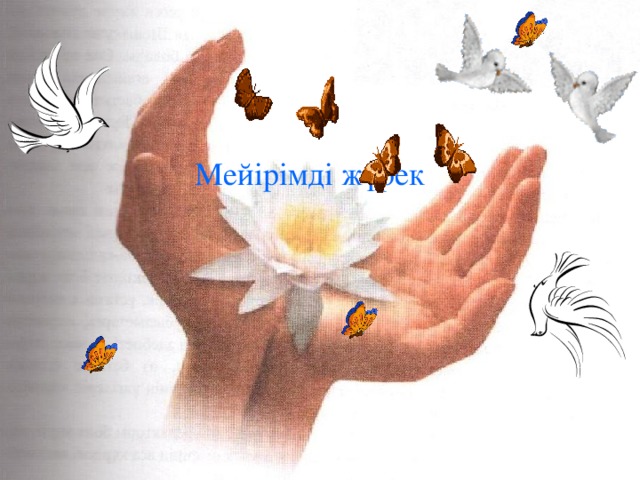 СЕМЕЙ ҚАЛАСЫ.2019 жыл – «Жастар жылы», 1-наурыз «Алғыс айту» күніне орай жастарды тәрбиелеу мақсатында кітапханада ӘҢГІМЕ:  «МЕЙІРІМДІЛІК, МАХАББАТ, СҮЙІСПЕНШІЛІК» Әңгіме: «Мейірімділік, махаббат, сүйіспеншілік»Қасиеттер: мейірімділік, махаббат, сүйіспеншілікМақсаты: студенттердің  жақсы көру, мейірімділік, жақсылық, сүйіспеншілік туралы түсініктерін кеңейту.Міндеттері:Білімділігі: әлемдегі бар жақсылық сүйіспеншілік арқылы келетініне көз жеткіздіру. Студенттің  жан дүниесіне үңіліп, түсіне білуге, сүйіспеншілікті танып, оны құрмет тұтуға баулу.Дамытушылығы: өзіне, ата – анасына, Отанына деген сүйіспеншілікке байланысты ой – өрістерін  дамыту.Тәрбиелігі: сүйіспеншілік, мейірімділік сезімдерін ояту, жандарын нұрландыру, көңілдерін қуанышқа бөлеу, тәрбиелеуӘңгіме  қызықты, тиімді өтуі үшін бес ережені сақтауымыз керек.1.Тәртіп2.Талап3.Тыныштық4.Тазалық5.Татулық 	Адам бойына бірінші керек қасиет - адамгершілік деп білеміз. Себебі онда сүйіспеншілік, мейірімділік, ізгілік, махаббат, жақсы ойлау сынды іс - әрекеттердің тізбегі жатыр. Адамгершілігі мол деп – арам пиғылдан ада азаматтарды айтар едім. Жақсы адам жан - жағына нұр шашып қана қоймай жетімдерге жұбаныш, әлсіздерге демеу болады. Дүниедегі жағымды нәрселердің бәрі – адамгершілік ұғымы арқылы жүзеге асады. Осы қасиет арқылы жас та, кәрі де өзінің мақсат - мүддесіне, арман тілегіне, болашақтан үміттенуіне сенім білдіреді деп ойлаймын.	Ой қозғауМейірімді, қайырымды, сезімтал адам әрдайым жақсылық жасауға дайын тұрады. Ақ ниетпен, шын көңілмен жақсылық жасау адамның ішкі дүниесінің байлығын, жан сұлулығын көрсетеді.— Ал осы жақсылықтың барлығы не арқылы жасалады? (Сүйіспеншіліктен)— Ал сүйіспеншілік, махаббат дегенде ең алдымен кім естеріңізге түседі?— Дұрыс, АНАҚане ойланып көріңіздерші жер бетіндегі ең әдемі сөз қандай   (АНА)—Дұрыс, адам алғашқы сөзін де осыдан бастайды. Жер бетіндегі тілдердің бәрінде де осы сөз ерекше қастерлі.—Неге ананың қолы ең қасиетті, аялы дейміз?—Ал ананың жүрегін ең сенімді және сезімтал жүрек, оның сүйіспеншілігі неге ешқашан сөнбейді дейді?—Неліктен көзінен еш уақытта еш нәрсе де қалтарыс қалмайды дейді?—Дұрыс,  сенің жасың қаншада болсын-мейлі бес жас болсын, мейлі елу жас болсын, саған әрқашан ана керек, оның аясы, мейірімі керек. Сенің анаңа деген сүйіспеншілігің неғұрлым зор болса, өмірің де соғұрлым шексіз қуанышқа, шалқар нұрға бөленеді. 	 «Дүниеде ана махаббатынан қасиетті нәрсе жоқ. Оның алдында адамды ынтықтырушы өзге дүниелер әлсіз келеді»В.Г. Белинский «Ана  махаббаты»   (аңыз әңгіме)Төле бидің алдына бір балаға таласқан екі әйел шешім сұрап келеді. Екеуі де «бала менікі» деп бет бақтырмайды. Біреуі «бұл баланы мен тудым, бесіктегі жатқан шағында ұрлап кеткен еді. Бұны пәлен жеріндегі алақандай қалынан таныдым» десе, екіншісі «Ұрлаған түгім жоқ, 9 ай көтеріп тапқан ұлым» десе керек.Сонда Төле би қолына қылыш алып «Бұл баланы екеуіңе қақ бөліп берейін» деп баланы қақ бөлмекші болады. Баланы 9 ай көтердім деген әйел бұл әрекетке міз бақпастан қарап тұрса, «ұрлатып алдым» деген әйел «Ойбай-ай, шаппаңыз! Қайда жүрсе де аман жүрсін!» деп жер тізерлеп отыра кетеді. Сөйтіп би баланы өз анасына қайтарып береді.Сұрақтар:1) Екі әйел Төле бидің алдына не үшін таласып келеді?2) Төле би қолына қылыш алған кездегі мақсаты не еді?3) Оқиғаның сонында не жеңеді?Қортынды: Байқадыңыздар ма, оқиғаның соңында әділдік риясыз махаббаттың жағына шықты. Өйткені риясыз сүйіспеншілік қана барлығын жеңе алады. Адам ақиқатты танып, сүйіспеншілікпен дұрыс әрекет еткенде, оның жан дүниесінде ішкі тыныштық орнап,біреуге қиянат жасамаса іс-әрекеті өз жемісін береді.-Ендеше , бүгінгі әңгімеміздің дәйексөзін еске түсірейік.«Адамгершілік болмай, әділдік болмас» - деп аяқтайық.Ендеше, барлығымыз жақсы білім алып, өнерді сүйе біліңдер, келешек елге қалаулы үлкен азамат болып, еліміздің өркендеуіне еңбек етіңдер. Ең бастысы адамдық қасиеттерді сақтай білейік! Енді, сөз кезегін «Махаббат пен Сүйіспеншілік» жайында, кітапханашы Сания Тұрсыновнага берейін.Шыны керек қолыма қаламымды алып не жазарымды білмей тұрмын. Шіркін жүрегімдегі сезімдерімді осы қаламмен жеткізе алғанымда ғой!!!  Басқа адамдар қара қаламмен айтып, жазып жатса. Мен қызыл қаламыммен қызыл жүректегі сыр сезімдерді сыртқа шығарғым келіп отыр.  Махаббат дегеніміз — бүкіл жан тәніңмен құлай сүю. Бірақ махаббатты сүйспеншілікпен шатастырып алмау керек. Махаббат тек Аллаһқа лайық. Айтадығой жүректе екі бірдей махаббат болмайды деп. Көп жастарымыз осы махаббат пен сүйіспеншілікті ажырата алмай нәпсінің еркіне кетіп қалып жатқаны өкінішті жағдай. Абай атамыз айтқандай махаббат сезімін бізге тек Өзін сүю үшін берді.  Жаратқан махаббатпен адамзатты  Сенде сүй ол Алланы жаннан тәтті  Керемет емеспе осындай ұйқастықпен жеткізген аталарымызда осы екеуін ауыстырып алмасын деп жыр өлеңдер жазып халықтың қамын ойлаған.  Ал, енді сүйіспеншілік жайын толғанып көрейік. Сүйіспеншілік — бұл бізге берілген ерекше сезім немесе қасиет. Бұл өмірде бізге ислам хақ дінін насихаттап, парыздарымызды дұрыс орындап, иманымызды кәміл ету.  Үйлену — діннің жартысы. Бұл сөзден түсінетініміз, екінші адамыңды яғни жан-жарыңды сүйіп, тұрмыс құру бұл үлкен жауапкершілік екені. Қазіргі кезде естіп те, көріп те жатырмыз. Махаббат, Love you, жаным, күнім деген сөздерді. Екі ай, ұзағымен бірнеше уақытқа созылатын нәпсілік сезімге бөленіп кейін дегеніне жеткен соң бірін-бірі ешқашан көрмеген секілді жүре береді. Бұл жерде қыздарды кіналауға болмайтын секілді қателекті мына бізден, жігіттерден іздеу керек секілді. Қармағымызға түсіру үшін неше түрлі арам ойларға барып жатқанымыз бар, барлығын жасап болғаннан кейін қызды абыройынан айыра қоймай барлық ауыртпашылық пен кінәні мойынына артып ізімізді суытамыз. Бұл жағдайды мына оқиғадан көре аламыз. Арабияда немесе бір араб елінде бір иманды, арлы артық сөзі жоқ сұлу қыз болыпты. Міне университетте бір жігіттер сол қызды көріп қалады екен. Күнде көре бергеннен кейін шайтанда тыныш отырады ма? Бір жігіт жолдастарымен бәстеседі мына қыздың жүрегін жаулап алуға. Күндер өтеді, айлар, арадан біраз уақыт өте қызда жігітке үйреніп қалады жанынан қалмай жүрген жігіттің сөздеріне шын сеніп қалады. Жігіт өз арам ойын жүзеге асырғанына мәз болып жолдастарына мақтанып айтады. Арынан айрылғанын естіген басқа адамдар қызды таспен ату жазасына кеседі. Енді ойланыңызшы бұл жерде кім кінәлі?  Өз қыздарымызды қорғай алмасақ өтірік намыстың қажеті не? Сүйіспеншілік бұл өз жарыңды, сүйген қызыңды аялап, құрметтеп, абыройын қорғау деген сөз. Сүйіспеншіліктен мейірімділік, қамқорлық, құрмет пайда болады. Ардақты елші Пайғамбарымыз Мұхаммед с.а.с қыздарды ең биік шыңға көтеріп, аналарға құрметпен қарауды бұйырады. Керемет емеспе дүниеге қыз келсе оған жақсы тәрбие беріп жақсы жігітке ұзатсаңыз жәннәт кіресіз, адал жар тауып тұрмыс құрсаңыз діннің жартысын орындағаныңыз жұбайыңызға мейіріммен қарасаңыз жәннәтқа кіресіз, дүниеге алып келген анаңызды құрметтеп разылығын алсаңыз және жәннәтқа кіресіз. Барлығын түйіндей келе махаббаты тек Аллаға лайық көріп, Аналарымызды, қыздарымызды, жан-жарымызды сүйіспеншілікпен аялап, қорғап, құрметтеп өтейік ағайын.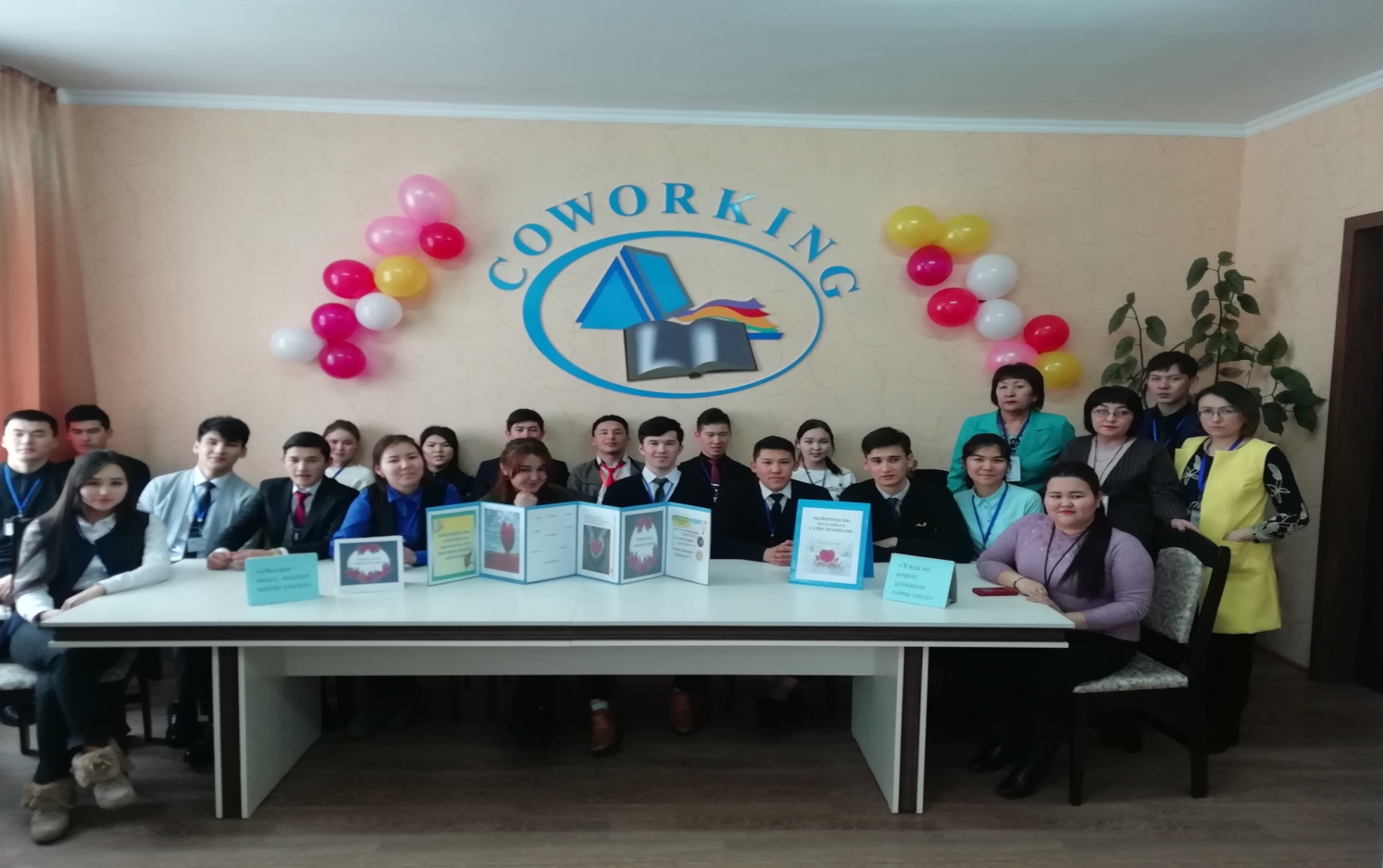 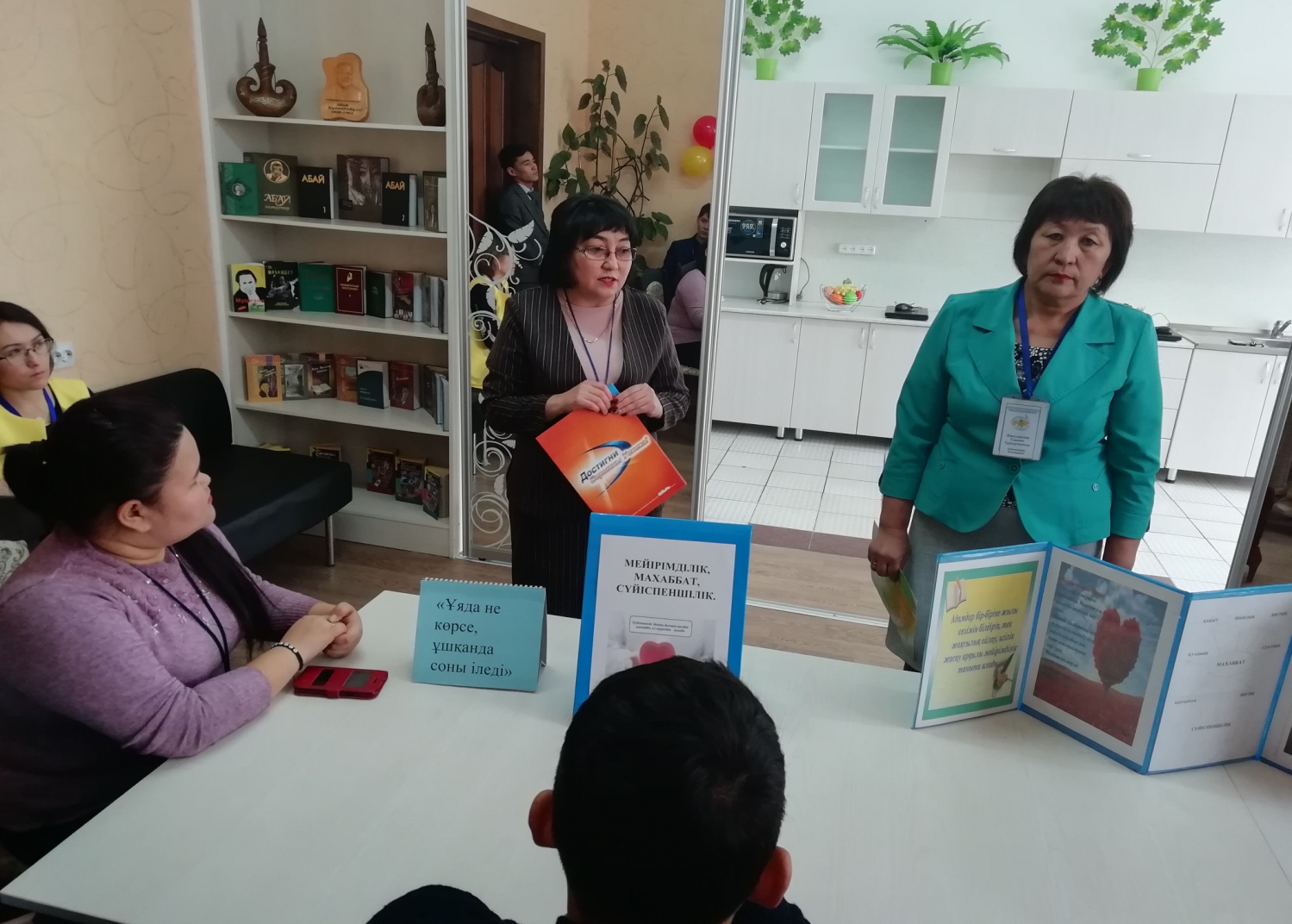 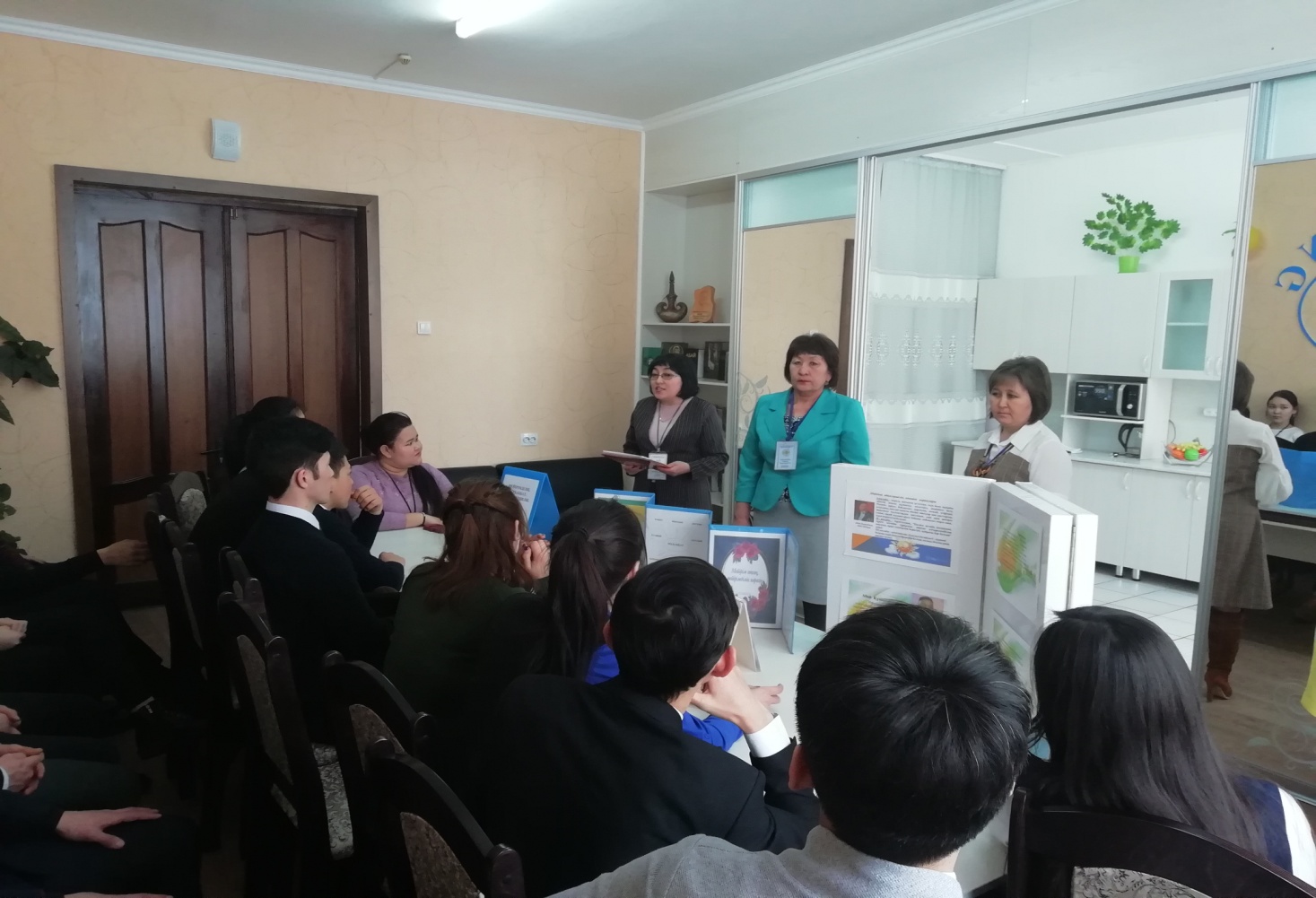 